Dear Sir/Madam,1	ITU-T Study Group 2 (Operational aspects of service provision and telecommunication management) intends to apply the Traditional Approval Procedure as described in Section 9 of WTSA Resolution 1 (Rev. Hammamet, 2016) for the approval of the above-mentioned draft amendment and Recommendation at its next meeting in Geneva, 19-28 February 2019. The agenda and all relevant information concerning the ITU-T Study Group 2 meeting will be available in Collective letter 4/2.2	The titles, summaries and locations of the draft ITU-T amendment and Recommendation proposed for approval can be found in Annex 1.3	This Circular initiates the formal consultation with ITU Member States on whether these texts may be considered for approval at the upcoming meeting, in accordance with clause 9.4 of Resolution 1. Member States are kindly requested to complete and return the form in Annex 2 by 2359 hours UTC on 7 February 2019.4	If 70% or more of the replies from Member States support consideration for approval, one Plenary session will be devoted to apply the approval procedure. Member States that do not assign authority to proceed should inform the Director of TSB of the reasons for this opinion and indicate the possible changes that would enable the work to progress.Yours faithfully,(signed)Chaesub Lee
Director of the Telecommunication
Standardization BureauAnnexes: 2ANNEX 1Summary and location of Determined draft texts1	Draft Amendment 1 to Recommendation ITU-T E.118 (2006) (SG2-R11)The international telecommunication charge card – Revised registration formSummaryAmendment 1 to Recommendation ITU-T E.118 (2006) revises the registration form for a single Issuer Identifier Number for the international telecommunication charge card.TSB NOTE – As of the date of this Circular, no IPR statements had been received by TSB regarding this draft text. For up-to-date information, members are invited to consult the IPR database at www.itu.int/ipr/.2	Draft revised Recommendation ITU-T E.169.1 (SG2-R11)Application of Recommendation E.164 numbering plan for universal international freephone numbers for international freephone serviceSummaryThis Recommendation details the application of the ITU-T Rec. E.164 Numbering Plan for the Universal International Freephone Numbers (UIFN) in the provisioning of International Freephone Service (IFS) as defined in ITU-Rec. E.152. It has been amended and refined in the light of experience gained by service providers and the UIFN Registrar since the inauguration of the UIFN in early 1997.This Recommendation was previously numbered E.169. It has been renumbered as E.169.1, and forms part of the 169.x-series Recommendations describing the numbering plans and assignment procedures for various international services.TSB NOTE – As of the date of this Circular, no IPR statements had been received by TSB regarding this draft text. For up-to-date information, members are invited to consult the IPR database at www.itu.int/ipr/.ANNEX 2Subject: Member State response to TSB Circular 115:
Consultation on Determined draft Amendment 1 to Recommendation ITU-T E.118 (2006) and revised Recommendation ITU-T E.169.1Dear Sir/Madam,With respect to the Member State consultation on the Determined draft texts listed in TSB Circular 115, I would like to advise you of the opinion of this Administration, which is set out in the table below.Yours faithfully,[Name][Official role/title]Administration of [Member State]___________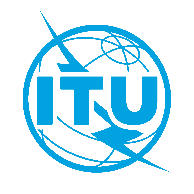 International telecommunication unionTelecommunication Standardization BureauInternational telecommunication unionTelecommunication Standardization BureauGeneva, 21 September 2018Geneva, 21 September 2018Ref:TSB Circular 115SG2/JZTSB Circular 115SG2/JZTo:-	Administrations of Member States of the UnionTo:-	Administrations of Member States of the UnionTel:+41 22 730 5855+41 22 730 5855To:-	Administrations of Member States of the UnionTo:-	Administrations of Member States of the UnionFax:+41 22 730 5853+41 22 730 5853To:-	Administrations of Member States of the UnionTo:-	Administrations of Member States of the UnionE-mail:tsbsg2@itu.int tsbsg2@itu.int Copy to:-	ITU-T Sector Members;-	Associates of ITU-T Study Group 2; -	ITU Academia;-	The Chairmen and Vice-Chairmen of ITU-T Study Groups;-	The Director of the Telecommunication Development Bureau;-	The Director of the Radiocommunication BureauCopy to:-	ITU-T Sector Members;-	Associates of ITU-T Study Group 2; -	ITU Academia;-	The Chairmen and Vice-Chairmen of ITU-T Study Groups;-	The Director of the Telecommunication Development Bureau;-	The Director of the Radiocommunication BureauSubject:Member State consultation on Determined draft Amendment 1 to Recommendation ITU-T E.118 (2006) and revised Recommendation ITU-T E.169.1, proposed for approval at the meeting of ITU-T Study Group 2, Geneva, 19-28 February 2019Member State consultation on Determined draft Amendment 1 to Recommendation ITU-T E.118 (2006) and revised Recommendation ITU-T E.169.1, proposed for approval at the meeting of ITU-T Study Group 2, Geneva, 19-28 February 2019Member State consultation on Determined draft Amendment 1 to Recommendation ITU-T E.118 (2006) and revised Recommendation ITU-T E.169.1, proposed for approval at the meeting of ITU-T Study Group 2, Geneva, 19-28 February 2019Member State consultation on Determined draft Amendment 1 to Recommendation ITU-T E.118 (2006) and revised Recommendation ITU-T E.169.1, proposed for approval at the meeting of ITU-T Study Group 2, Geneva, 19-28 February 2019To:Director of the 
Telecommunication Standardization Bureau,International Telecommunication UnionPlace des NationsCH 1211 Geneva 20, SwitzerlandFrom:[Name][Official role/title][Address]Fax:E-mail:+41-22-730-5853tsbdir@itu.int Fax:E-mail:Date:[Place,] [Date]Select one of the two boxesDraft Amendment 1 to Recommendation ITU-T E.118 (2006)	assigns authority to Study Group 2 to consider this text for approval (in which case, select one of the two options ⃝):⃝	No comments or suggested changes⃝	Comments and suggested changes are attachedDraft Amendment 1 to Recommendation ITU-T E.118 (2006)	does not assign authority to Study Group 2 to consider this text for approval (reasons for this opinion and an outline of possible changes that would enable the work to progress are attached)Draft revised Recommendation ITU-T E.169.1	assigns authority to Study Group 2 to consider this text for approval (in which case, select one of the two options ⃝):⃝	No comments or suggested changes⃝	Comments and suggested changes are attachedDraft revised Recommendation ITU-T E.169.1	does not assign authority to Study Group 2 to consider this text for approval (reasons for this opinion and an outline of possible changes that would enable the work to progress are attached)